МИНИСТЕРСТВО КУЛЬТУРЫ СВЕРДЛОВСКОЙ ОБЛАСТИ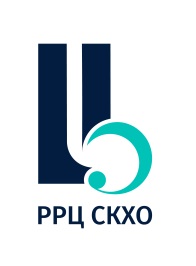 ГОСУДАРСТВЕННОЕ АВТОНОМНОЕ УЧРЕЖДЕНИЕ КУЛЬТУРЫ СВЕРДЛОВСКОЙ ОБЛАСТИ«РЕГИОНАЛЬНЫЙ РЕСУРСНЫЙ ЦЕНТР В СФЕРЕ КУЛЬТУРЫ И ХУДОЖЕСТВЕННОГО ОБРАЗОВАНИЯ»620014, г. Екатеринбург, ул. 8 марта, 24          тел. 8 (343) 372-79-70, факс 8 (343) 372-79-66, e-mail: somc@somc.ruП Р И К А З15.04.2024    	                             № 62-О		             г. ЕкатеринбургО проведении регионального отборочного тураОбщероссийского конкурса «Лучший преподаватель ДШИ» В соответствии с Поручением Министерства культуры Свердловской области об организации государственным автономным учреждением культуры Свердловской области «Региональный ресурсный центр в сфере культуры и художественного образования» проведения региональных отборочных туров Общероссийских конкурсов в 2024 ПРИКАЗЫВАЮ:Утвердить Положение о проведении регионального отборочного тура Общероссийского конкурса «Лучший преподаватель детской школы искусств» в соответствии с Приложением № 1 к настоящему Приказу.Информировать детские школы искусств, расположенные на территории Свердловской области о проведении регионального отборочного тура конкурса путем организации рассылки и размещения информации на официальном сайте ГАУК СО РРЦ.Осуществить прием конкурсных документов до 24 мая 2024 года.Организовать заседание комиссии на предмет определения участников II тура конкурса 28 мая 2024 года.Предоставить в Министерство культуры Свердловской области результаты работы отборочной комиссии и документы победителя регионального отборочного тура конкурса в течение 3-х дней после подведения итогов регионального отборочного тура.Контроль за исполнением настоящего Приказа оставляю за собой.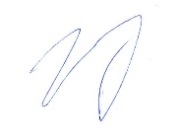           Директор 								Н.В. КлещеваПриложение №1к Приказу от 15.04.2024 №62-ОО проведении регионального отборочного тураОбщероссийского конкурса «Лучший преподаватель ДШИ»ПОЛОЖЕНИЕОбщероссийского конкурса «Лучший преподаватель детской школы искусств» (региональный отборочный тур)Общие положения             1.1. Учредителем Общероссийского конкурса «Лучший преподаватель детской школы искусств» (далее - Конкурс) является Министерство культуры Российской Федерации.              1.2. Конкурс направлен на сохранение и развитие художественного образования в Российской Федерации, выявление и поддержку лучших преподавателей детских школ искусств.   1.3.	 Для организации Конкурса Министерством культуры Российской Федерации формируется Организационный комитет (далее – Оргкомитет), 
в состав которого входят выдающиеся деятели отечественной культуры, представители Министерства культуры Российской Федерации 
и подведомственных организаций (учреждений).1.4 Конкурс проводится в три этапа: I – региональный этап;
II – окружной этап; III – федеральный этап (финал).     2. Порядок проведения регионального отборочного тураОбщероссийского конкурса «Лучший преподаватель детской школы искусств» 2.1. В Свердловской области Конкурс проводит государственное автономное учреждение культуры Свердловской области «Региональный ресурсный центр в сфере культуры и художественного образования» (далее ГАУК СО РРЦ) по поручению Министерства культуры Свердловской области. 2.2. Конкурс проводится среди преподавателей ДШИ (за исключением преподавателей – финалистов и победителей Конкурсов в 2021–2023 годах).2.3. Конкурс проводится среди преподавателей ДШИ, которые:- достигли высоких результатов в области педагогики, реализуют дополнительные предпрофессиональные программы в области искусств (музыкальное искусство, изобразительное искусство, хореографическое искусство, театральное искусство, архитектурное искусство, цирковое искусство);- подготовили лауреатов и дипломантов межрегиональных, всероссийских и международных конкурсов; - активно принимают участие в мероприятиях межрегионального, всероссийского и международного уровней;- имеют выпускников, продолживших обучение в профессиональных образовательных организациях и организациях высшего образования в сфере культуры и искусств;- внедряют эффективные методики и педагогические технологии, в том числе с использованием технических средств обучения.2.4. Конкурс проводится по двум номинациям:- «Лучший молодой преподаватель детской школы искусств» – преподаватели с педагогическим стажем до 10 лет, в возрасте до 35 лет (возраст участника определяется по количеству полных лет на дату проведения регионального этапа);- «Лучший преподаватель детской школы искусств» – преподаватели с педагогическим стажем более 10 лет, в возрасте старше 35 лет (возраст участника определяется по количеству полных лет на дату проведения регионального этапа).2.5. Для участия в Региональном отборочном туре Общероссийского конкурса «Лучший преподаватель детской школы искусств» (далее - Конкурс) учреждениям, представляющим кандидатов, отвечающим требованиям настоящего Положения, необходимо в срок до 24 мая 2024 года (включительно) направить в ГАУК СО РРЦ документы в бумажном виде по адресу: 620014, г. Екатеринбург, ул. 8 Марта, д. 24, оф. 105/106, а также ссылки на облачное хранилище с пакетом документов в электронном формате на адрес giv@rrc-ural.ru  (Глазковой Ирине Валерьевне, заместителю директора по основной деятельности ГАУК СО РРЦ) в соответствии с Положением об Общероссийском конкурсе «Лучший преподаватель детской школы искусств». Документы в бумажном виде предоставляются лично или срочной курьерской службой (при предварительном уведомлении организаторов).2.5.1. Пакет документов должен содержать:1) анкету преподавателя ДШИ (по форме согласно приложению 1 к настоящему Положению) в двух форматах: .doc/.docx; .pdf (сканированная копия за подписью преподавателя);2) справку о педагогической, методической и творческой деятельности по форме согласно приложению 2 к Положению .doc/.docx; .pdf (сканированная копия за подписью преподавателя).Справка включает:- биографию преподавателя (в свободной форме, не более 1 страницы текста),  в том числе сведения о личных педагогических, методических и творческих достижениях, участии в деятельности профессиональных объединений и союзов (при наличии):- информацию о разработанных учебно-методических пособиях, авторских программах, публикациях и т.д. (при наличии);- информацию об участии в профильных научных, образовательных и методических проектах всероссийского и международного уровней (конференции, форумы, творческие школы и т.д.) (с приложением подтверждающих материалов) за последние пять лет;- информацию об учащихся, поступивших в профессиональные образовательные организации или организации высшего образования в сфере культуры и искусства за последние три года:- информацию о победах учеников в творческих мероприятиях (всероссийских и международных конкурсах, фестивалях, олимпиадах, выставках и др.) за последние три года с приложением копий дипломов (в формате .pdf/.jpeg).- портретное фото преподавателя в формате jpg/.jpeg, вес файла – не менее 1 Мб., разрешение не менее 300 dpi., вертикальной ориентации, фото должно быть сделано в помещении. Не допускаются фото на документы.- видеозапись открытого урока (продолжительность 30-45 минут). Ссылка на видеозапись указывается в соответствующем разделе. - методические комментарии к открытому уроку (файл в формате .doc/.docx).- видеозапись «Мой лучший ученик» – презентация творческой работы обучающегося (группы обучающихся, учебного коллектива) (видеозапись выступления, фотогалерея творческих работ обучающегося(-ихся) и пр.). Продолжительность видеозаписи – до 15 минут. Допустимые форматы видео – MPG, MP4, MPEG, AVI; разрешение 
видео – не менее HD 1280×720 пикселей; профессиональная видеосъемка 
без артефактов сжатия и эффекта «дрожания» камеры; студийный дубляж
(при наличии в видео дубляжа), аудиодорожка без помех, посторонних шумов. Не допускаются видеозаписи низкого качества.Все видеозаписи размещаются на открытых видеохостингах 
в информационно-телекоммуникационной сети «Интернет». Предпочтительно размещение видеозаписей на официальных каналах/страницах школы, 
в которой работает преподаватель, с открытым доступом по ссылке (для каждой видеозаписи отдельная ссылка).Полный пакет документов загружается на сервисы облачного хранения данных (Яндекс.Диск, Облако.Mail.ru, Google.Диск). Активность ссылки должна быть обеспечена на протяжении всего срока проведения Конкурса. Архивирование файлов и папок в облачном хранилище не допускается. - По желанию преподавателя, участвующего в номинации «Лучший молодой преподаватель детской школы искусств», возможно приложить рекомендательное письмо наставников в свободной форме.2.6. ГАУК СО РРЦ формирует отборочную комиссию Отборочного тура конкурса в количестве 6 человек. Комиссия рассматривает документы от заявителей, представленные на Отборочный тур конкурса в соответствии с Положением об Общероссийском конкурсе «Лучший преподаватель детской школы искусств», подтверждающие обоснованность выдвижения кандидата на участие в конкурсе.2.4. Заседание Отборочной комиссии состоится 28 мая 2024 года.2.5. Участниками Отборочного тура конкурса становятся заявители, представившие обоснованные, полные документы в установленный срок. 2.6. Ответственный секретарь отборочной комиссии обеспечивает ознакомление членов Отборочной комиссии с документами участников и составляет реестр участников конкурса.2.7. Оценка представленных документов осуществляется каждым членом Отборочной комиссии на заседании Отборочной комиссии посредством заполнения листа оценивания (форма прилагается) на каждого участника конкурса. 2.8. По результатам оценки членами Отборочной комиссии определяется средняя сумма баллов каждого участника Отборочного тура конкурса и в соответствии с ее величиной осуществляется рейтингование участников конкурса и определение победителей.2.9. Победителем Отборочного тура конкурса становится участник конкурса, набравший наибольшее количество баллов и занявший в рейтинге 1 место (в каждой номинации). 2.10. Рейтингование участников конкурса производится по убыванию баллов.2.11. Подсчёт голосов и рейтингование осуществляет ответственный секретарь Отборочной комиссии.2.12. В случае возникновения спорной ситуации, связанной с одинаковой средней суммой баллов у двух и более участников конкурса, претендующих на одну и ту же позицию в рейтинге, приоритет одного из них определяется на голосовании простым большинством голосов членов Отборочной комиссии с учетом содержания документов, представленных участниками конкурса.2.14. Решение Отборочной комиссии оформляется протоколом, который подписывают председательствующий и все члены Отборочной комиссии.2.15. Решение Отборочной комиссии направляется для утверждения в Министерство культуры Свердловской области в течение 3-х дней с даты принятия решения комиссией.2.16. Для участия победителя Отборочного тура во II туре Конкурса Министерство культуры Свердловской области в срок до 1 июня 2024 года направляет в Оргкомитет конкурса следующие документы:- сопроводительное письмо;- протокол Отборочной комиссии I тура Конкурса с указанием количества участников I тура конкурса на бумажном носителе;- ссылку на пакет документов победителей I тура Конкурса.Приложение №1к Положению Общероссийского конкурса «Лучший преподаватель детской школы искусств»УБРАТЬ ПРИ ЗАПОЛНЕНИИ!!! АНКЕТАучастника Общероссийского конкурса«Лучший преподаватель детской школы искусств» ФИО (полностью) _________________________________________________Дата рождения _____________________________________________________Образование (среднее, высшее) _______________________________________Место учебы, год выпуска ____________________________________________Специальность (квалификация) ________________________________________Место работы (полное наименование) __________________________________Адрес образовательной организации (индекс, субъект РФ, населенный пункт, улица, дом, корпус) _________________________________________________Контакты образовательной организации (e-mail, телефон/факс) _____________Преподаваемые дисциплины (по предметам «Специальность», «Ансамбль» – с указанием музыкального инструмента) _________________________________Стаж работы (лет)_____________________________________________________Имеющиеся звания, награды __________________________________________Домашний адрес (индекс, субъект РФ, населенный пункт, улица, дом, корпус, квартира)____________________________________________________________Контакты участника (e-mail, телефон/факс) _______________________________Ссылка на видеозапись открытого урока ________________________________Мой лучший ученик:Фамилия, имя ученика / группы (класса) / название учебного коллектива ______________________Наименование дополнительной предпрофессиональной программы, осваиваемой учеником / группой / коллективом, год(ы) обучения (класс(ы))____________________________________________________________Ссылка на видеозапись творческой работы ученика / группы / учебного коллектива_______________________Я, _______________________ (ФИО участника), подтверждаю, что ознакомился и согласен со всеми условиями и правилами проведения Конкурса.В соответствии с пунктом 4 статьи 9 Федерального закона от 27.07.2006 №152-ФЗ «О персональных данных» даю свое согласие на автоматизированную и без использования средств автоматизации обработку организационным комитетом моих персональных данных в целях проведения конкурса, использование персональных данных в информационных материалах о проведении конкурса.Приложение №2к Положению Общероссийского конкурса «Лучший преподаватель детской школы искусств»СПРАВКАо педагогической, методической и творческой деятельности1. Биография преподавателяБиография в свободной форме (не более 1 листа), в том числе сведения 
о личных педагогических, методических и творческих достижениях, участии 
в деятельности профессиональных объединений и союзов (при наличии).2. Учебно-методические разработки, программы, публикации*Возможно приложение электронных копий пособий и учебных программ 
(по желанию участника).3. Участие в профильных научных, образовательных и методических проектах межрегионального, всероссийского и международного уровней 
за последние пять лет* Участие подтверждается материалами (электронные копии программы, буклета, приказа о проведении и т.д.)4. Сведения об обучающихся, поступивших в профессиональные образовательные организации или организации высшего образования 
в сфере культуры и искусств за последние три года55. Сведения о победах учеников в межрегиональных, всероссийских 
и международных творческих мероприятиях за последние три года* К справке прикладываются электронные копии дипломов (в форматах .pdf, .jpg).Приложение №3к Положению Общероссийского конкурса «Лучший преподаватель детской школы искусств»Лист оценивания достижений участника регионального отборочного  тура Общероссийского конкурса«Лучший преподаватель детской школы искусств» __________________________________________________________________(Ф.И.О.)__________________________________________________________________,(место работы)Оценка по основным критериям в баллахУчастие в разработке учебно-методических пособий, авторских программУчастие в профильных проектах в качестве спикера/преподавателя/организатораИнтенсивность участия в конкурсной деятельностиРезультативность участия в конкурсахСумма баллов по показателям оценки по п.п. 1, 2, 3,4:  ________Особое  мнение члена комиссии (к заполнению не обязательно) ___________________________Член комиссии __________________________________________________________________(Ф.И.О. полностью)Должность, место работы  ____________________________________________________________________________________________________________________________________Подпись члена комиссии ________________________________________________Дата заполнения:_______________________Дата __________________________Подпись участника _____________Тип разработки(пособие, авторская программа, публикация и т.д.)*Наименованиес указанием соавторов, места публикации (при наличии), годаНазвание мероприятия*Сроки и место проведенияФормат участия(спикер, организатор,преподаватель, иное)Фамилия, имя ученикаполностьюПолное наименование образовательной организацииГод поступленияФамилия, имя ученика полностьюНазвание мероприятия, сроки проведенияПремияДата ____________________________Подпись участника _____________________Статус Количество Баллы (за единицу)Сумма балловАвторская программа10Учебно-методическое пособия8Статус Количество Баллы (за единицу)Сумма балловВсероссийский5Международный5Статус конкурсаУчастие учащихся/собственное участие (количество раз)Баллы(за 1 участие)Сумма балловМеждународный(учащийся/собственное участие)7/7Всероссийский(учащийся/собственное участие)6/6Статус конкурсаНазвание конкурса и степень диплома Баллы(за 1 участие)Сумма балловМеждународныйДиплом  I степени(учащихся/ за собственное участие)7/7МеждународныйДиплом  II степени(учащихся/ за собственное участие)5/5МеждународныйДиплом  III степени(учащихся/ за собственное участие)3/3ВсероссийскийДиплом  I степени(учащихся/ за собственное участие)6/6ВсероссийскийДиплом  II степени(учащихся/ за собственное участие)4/4ВсероссийскийДиплом  III степени(учащихся/ за собственное участие)2/2